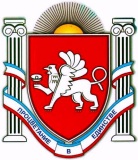 П О С Т А Н О В Л Е Н И Еот  25 октября 2017  №  420г. Джанкой О Комиссии по  проведению плановых и внеплановых проверок обеспечения сохранности жилых помещений детей-сирот, детей, оставшихся без попечения родителей, за которыми сохранено право пользования в Джанкойском районе Республики Крым	В соответствии с Федеральными законами от 06.10.2003 № 131-ФЗ «Об общих принципах организации местного самоуправления в Российской Федерации», от 21.12.1996 №159-ФЗ "О дополнительных гарантиях по социальной поддержке детей-сирот и детей, оставшихся без попечения родителей", Законами Республики Крым от 16.09.2014 №54-ЗРК «Об основах местного самоуправления в Республике Крым», от 18.12.2014 №46-ЗРК «Об обеспечении жилыми помещениями детей-сирот, детей, оставшихся без попечения родителей, и лиц из их числа в Республике Крым», Постановлением Совета министров Республики Крым от 20.06.2017 № 324 «О внесении изменений в постановление Совета министров Республики Крым от 15.07.2015 № 404», статьями 44, 67 Устава муниципального образования Джанкойский район, администрация Джанкойского района  п о с т а н о в л я е т:   1. Утвердить Положение о Комиссии по проведению плановых и внеплановых проверок обеспечения сохранности жилых помещений детей-сирот, детей, оставшихся без попечения родителей, за которыми сохранено право пользования в Джанкойском районе Республики Крым  (приложение № 1)22. Утвердить должностной состав Комиссии по проведению плановых и внеплановых проверок обеспечения сохранности жилых помещений детей-сирот, детей, оставшихся без попечения родителей, за которыми сохранено право пользования в Джанкойском районе Республики Крым (приложение № 2).3. Постановление вступает в силу со дня его официального обнародования на сайте администрации Джанкойского района Республики Крым (djankoidm.ru).4. Контроль за исполнением настоящего постановления возложить на заместителя главы администрации Пономаренко А.А.  Глава администрации Джанкойского района                                                             И.С. ФедоренкоП О Л О Ж Е Н И Ео Комиссии по  проведению плановых и внеплановых проверок обеспечения сохранности жилых помещений детей-сирот, детей, оставшихся без попечения родителей, за которыми сохранено право пользования в Джанкойском районе Республики Крым  1. Комиссия по проведению плановых и внеплановых проверок обеспечения сохранности жилых помещений детей-сирот, детей, оставшихся без попечения родителей, за которыми сохранено право пользования в Джанкойском районе Республики (далее Комиссия) является постоянно действующим коллегиальным органом, образуемым Главой администрации Джанкойского района в целях осуществления контроля за жилыми помещениями, право пользования которыми сохранено за детьми-сиротами, детьми, оставшимися без родительского попечения (нанимателя  жилого помещения по договору социального найма либо прав собственника жилого помещения) на территории Джанкойского района Республики Крым.  2. В своей деятельности Комиссия руководствуется Конституцией Российской Федерации, федеральными законами, указами и распоряжениями Президента Российской Федерации, постановлениями и распоряжениями Правительства Российской Федерации, законами и иными нормативными правовыми актами Республики Крым, настоящим Положением. 3. Комиссия проводит плановые и внеплановые проверки сохранности жилья нанимателями которого по договору социального найма, либо  собственниками которого являются дети-сироты, дети, оставшиеся без попечения родителей.4. Плановые проверки проводятся не реже одного раза в полгода на основании разрабатываемых органами опеки и попечительства ежегодных 2планов проведения проверок сохранности и надлежащего состояния жилых помещений, детей-сирот и детей, оставшихся без попечения родителей, за которыми сохранено право пользования. 5. Ежегодный план проведения проверок сохранности и надлежащего состояния жилых помещений утверждается органом опеки и попечительства не позднее 20 января текущего года. Ежегодный план проведения проверок сохранности и надлежащего состояния жилых помещений второго полугодия 2017 года утвердить до 01 ноября 2017 года.6. В ежегодном плане проведения проверок сохранности и надлежащего состояния жилых помещений указываются следующие сведения: - адрес местонахождения жилого помещения, проверка сохранности и надлежащего состояния которого планируется; - дата начала и сроки проведения плановой проверки. 7. Основанием для включения жилого помещения в ежегодный план проведения проверок сохранности и надлежащего состояния жилых помещений является истечение полугода со дня окончания проведения последней плановой проверки сохранности и надлежащего состояния соответствующего жилого помещения. В случае принятия решения о закреплении жилого помещения, не включенного в ежегодный план проведения проверок сохранности и надлежащего состояния жилых помещений в течение 15 дней со дня принятия решения о закреплении жилого помещения вносятся соответствующие изменения в ежегодный план проведения проверок сохранности  и надлежащего состояния жилых помещений       8. Плановая проверка проводится на основании решения органа опеки и попечительства о проведении плановой проверки, в котором указывается: - дата начала проведения плановой проверки; - срок проведения плановой проверки, который не должен превышать    пять  рабочих дней; адрес местонахождения жилого помещения (жилых помещений). Комиссия 3в срок не позднее 5 рабочих дней до дня проведения плановой проверки направляет письменное уведомление о проведении плановой проверки гражданам, проживающим в жилых помещениях, и не позднее 10 рабочих дней до проведения плановой проверки запрашивает в установленном порядке, в том числе путем направления межведомственных запросов, документы, подтверждающие право собственности и (или) право пользования жилым помещением. 9. Основанием для проведения внеплановой проверки является поступление от юридических и физических лиц устных или письменных обращений, содержащих сведения о ненадлежащем использовании или содержании жилого помещения, за которыми сохранено право пользования.    10. Внеплановая проверка проводится на основании решения органа опеки и попечительства о проведении внеплановой проверки, которое принимается в течение 3 рабочих дней со дня поступления от юридических и физических лиц устных или письменных обращений, содержащих сведения о ненадлежащем использовании или содержании жилого помещения, за которым сохранено право пользования.  11. По результатам плановой и внеплановой проверки в течение 3 рабочих дней составляется акт о техническом, санитарном и гигиеническом состоянии жилого помещения, за которым сохранено право пользования, по форме согласно Постановлению Совета министров Республики Крым от 20.06.2017 № 324 «О внесении изменений в постановление Совета министров Республики Крым от 15.07.2015 № 404».      12.    Акт о техническом, санитарном и гигиеническом состоянии жилого помещения, за которым сохранено право пользования (далее – акт), является документом строгой отчетности и хранится в личном деле несовершеннолетнего. Копия акта в течение 3 рабочих дней со дня подписания направляется законным представителям ребенка. 13. В случае если акт содержит сведения о необходимости принятия комплекса мер по ремонту жилого помещения; признания невозможности 4возвращения в жилое помещение и признания несовершеннолетнего нуждающимся в обеспечении жилым помещением по договору найма специализированного жилого помещения; признания жилого помещения непригодным для проживания, включения в список лиц, подлежащих обеспечению жилыми помещениями, законный представитель обязан принять меры в соответствии с действующим законодательством, направленные на защиты жилищных прав лиц указанной категории, о чем в течение одного месяца со дня получения акта уведомить органы местного самоуправления. 14. При обнаружении ненадлежащего исполнения опекуном или попечителем обязанностей по охране имущества подопечного и управлению имуществом подопечного (порча, ненадлежащее хранение имущества, расходование имущества не по назначению, совершение действий, повлекших за собой уменьшение стоимости имущества подопечного, и другое) орган опеки и попечительства обязан составить об этом акт и предъявить требование к опекуну или попечителю о возмещении убытков, причиненных подопечному. Опекуны и попечители отвечают за вред, причиненный по их вине личности или имуществу подопечного, в соответствии с предусмотренными гражданским законодательством правилами об ответственности за причинение вреда.                                         _________________________                                                                        Приложение № 2                                                                        УТВЕРЖДЕН                                                                        постановлением администрации                                                                        Джанкойского района                                                                         от «______»________ 2017 №_____Д О Л Ж Н О С Т Н О Й       С О С Т А ВКомиссии по проведению плановых и внеплановых проверок обеспечения сохранности жилых помещений детей-сирот, детей, оставшихся без попечения родителей, за которыми сохранено право пользования в Джанкойском районе Республики1. Заместитель главы администрации Джанкойского района, председатель Комиссии.2. Заместитель главы администрации Джанкойского района-главный архитектор Джанкойского района, заместитель председателя Комиссии.3. Заведующий сектором опеки и попечительства отдела по делам несовершеннолетних и защите прав детей, секретарь Комиссии.Члены Комиссии:4. Главный специалист сектора капитального строительства администрации Джанкойского района.5. Главный специалист отдела по вопросам ЖКХ, благоустройства, природопользования и инфраструктуры администрации Джанкойского района.6. Главный специалист сектора опеки и попечительства отдела по делам несовершеннолетних и защите прав детей администрации Джанкойского района.7. Главный специалист отдела муниципального имущества и земельных отношений администрации Джанкойского района8. Представитель органа местного самоуправления на территории которого расположено жилое помещение.                                 _______________________РЕСПУБЛИКА КРЫМАДМИНИСТРАЦИЯ ДЖАНКОЙСКОГО РАЙОНААДМIНIСТРАЦIЯ ДЖАНКОЙСЬКОГО РАЙОНУ РЕСПУБЛІКИ КРИМКЪЫРЫМ ДЖУМХУРИЕТИ ДЖАНКОЙ БОЛЮГИНИНЪ ИДАРЕСИ        Приложение № 1         УТВЕРЖДЕНО         постановлением администрации         Джанкойского района                                   от 25 октября 2017 №  420